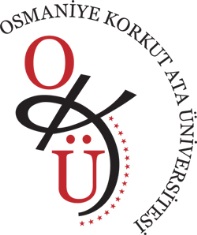 Tarih:  …/…/20…   Bu tezin Osmaniye Korkut Ata Üniversitesi tez yazım kurallarına göre uygun olduğuna/düzeltilmesine karar verilmiştir.Tez başlığı: Arş. Gör. ............................................... .............................................Enstitü Müdür YardımcısıEK:1. Tez Yazım Kılavuzuna Göre Tezin KontrolüTez Yazım Kılavuzuna Göre Tezin KontrolüNOTLARDoğruYanlışDış KapakTez dış kapak sayfası Tez Yazım Kılavuzu’ndaki Ek-1’de verilen şekilde olup, enstitü tarafından hazırlanan, şeffaf folyo kaplı karton kapak örneğine göre yapılacaktır.TEZDE KULLANILACAK KAĞITTezler A4 standardında (210 mm X 297 mm, 80 g/m2), beyaz, birinci hamur kâğıda yazılmalı ve aynı özellikteki kâğıtlar kullanılarak çoğaltılmalı, kopyalar net ve okunaklı olmalıdır. Tez yazımında kâğıdın sadece bir yüzü kullanılmalıdır.Sayfaların DüzenlenmesiHazırlanacak tezin sayfaları aşağıda belirtilen sırada olmalıdır.Dış kapakİç kapak sayfasıOnay sayfasıTez bildirim sayfasıÖzetAbstractİthaf sayfasıTeşekkürİçindekilerÇizelgeler DiziniŞekiller DiziniSimgeler ve Kısaltmalar1. Giriş2. Önceki Çalışmalar3. Malzeme ve Yöntem (veya benzeri)4. Bulgular ve Tartışma (veya benzeri)5. Sonuçlar ve ÖnerilerKaynaklarÖzgeçmişEklerİÇ KAPAKTezlerin iç kapak sayfalarının yazım şekli ve bilgi içeriği Tez Yazım Kılavuzu’ndaki Ek-2’deki gibi düzenlenmelidir.TEZ ONAY SAYFASIMarjin ayarı Tez Yazım Kılavuzu’ndaki EK-3’deki gibi (üst ve sağ kenarlardan 2,5 cm, sol kenardan 4 cm, ve alt kenardan sayfa numarasına kadar 2 cm, ayrıca sayfa numarası ile sayfanın son satırı arasında 1 cm) (Yazılar iki yana yaslanmalıdır.)Danışman ve jüri için fazladan boş imza satırı bırakılmamalıdır.Yazı metni 1,5 satır aralığı ile “Times New Roman” karakteri ile 12 yazı boyutunda yazılmalıdır. Yazılar arasındaki boşluklar FBE Tez Yazım Kılavuzu EK-3’de belirtildiği gibi olmalıdır.Enstitü müdürünün imza atabilmesi için üstündeki paragraf ile 12 punto 3 tek aralık boşluk olmalıdır.Sayfanın en alt kısmında ‘‘5846 sayılı Fikir ve Sanat Eserleri Kanunu’’ ile ilgili ifade yer almalıdır.İmzalar için mavi renkte mürekkepli kalem kullanılmalıdır.TEZ BİLDİRİMİTez Yazım Kılavuzu’ndaki EK-4 deki gibi marjin ayarları (üst ve sağ kenarlardan 2,5 cm,  sol kenardan 4 cm, ve alt kenardan sayfa numarasına kadar 2 cm, ayrıca sayfa numarası ile sayfanın son satırı arasında 1 cm) (Tez Bildirim metni iki yana yaslanmalıdır.)Başlık "TEZ BİLDİRİMİ" , sayfa düzeninde ortalanmalıdır.Yazı metni 1,5 satır aralığı ile “Times New Roman” karakteri ile 12 yazı boyutunda yazılmalı ve paragraftan önce 12 punto 4 tek aralık kadar boşluk olmalıdır.Tez öğrencisi tarafından mavi renkte mürekkepli kalem ile imzalanmalıdır. TÜRKÇE ÖZET SAYFASITez Yazım Kılavuzu’ndaki EK-5 deki gibi marjin ayarları (üst ve sağ kenarlardan 2,5 cm,  sol kenardan 4 cm, ve alt kenardan sayfa numarasına kadar 2 cm, ayrıca sayfa numarası ile sayfanın son satırı arasında 1 cm) (Özet metni iki yana yaslanmalıdır.)İsim ve tez başlığı ortalı olmalı ve 1,5 satır aralığı ile olmalı tez başlığı büyük harflerle yazılmalıdır.Tez Başlığı, Öğrencinin Adı, Tez Türü, Anabilim Dalı, Tez Danışmanı, Tarih formatları düzgün yazılmalıdır.Özet 1 (bir) sayfayı geçmemelidir.En fazla 5 kelimeden oluşan anahtar kelimeler kullanılmalıdır.İNGİLİZCE ÖZET SAYFASITez Yazım Kılavuzu’ndaki EK-6 daki gibi marjin ayarları (üst kenardan 2,5, sol kenardan 4 cm, alt kenardan 3 cm ve sağ kenarlardan 2,5 cm) (paragraf başı içeriden başlamamalı ve iki yana yaslanmalı)İngilizce özet Türkçe özetin birebir aynısı olmalıÖzet 1 (bir) sayfayı geçmemelidir.En fazla 5 kelimeden oluşan anahtar kelimeler kullanılmalıdır.İTHAF SAYFASIHerhangi bir yazı stili kullanarak isteğe bağlı ithaf sayfası, sağa dayalı herhangi bir yazı stili kullanılabilir.TEŞEKKÜR SAYFASITez Yazım Kılavuzu’ndaki EK-8 deki gibi marjin ayarları (üst kenardan 2,5, sol kenardan 4 cm, alt kenardan 3 cm ve sağ kenarlardan 2,5 cm) (paragraf başı içeriden başlamamalı ve iki yana yaslanmalı, eğer birden fazla paragraf varsa paragraflar arası tek satır aralığı bırakılmalıdır.) Başlık (“TEŞEKKÜR”) ortalanmalıdır. Metin yazısı 1,5 satır aralığı ile her iki yana yaslı olmalıiçindeklerTez Yazım Kılavuzu’ndaki EK-9 daki gibi marjin ayarları (üst kenardan 2,5, sol kenardan 4 cm, alt kenardan 3 cm ve sağ kenarlardan 2,5 cm) Ana başlıklar 12 yazı boyutunda ve büyük harflerle olmalıAlt başlıklar ise 10 yazı boyutunda ve sadece ilk harf büyük olmalıEn fazla 4 alt başlık yapılabilir. Metin akışı içerisinde kullanılsa bile içindekiler kısmına konulamaz.(2. bölüm başlığı ise örnek olarak 2.1.1.1 olabilir, 2.1.1.1.1 olamaz şeklinde.)Giriş, Önceki Çalışmalar, Malzeme ve Yöntem, Bulgular ve Tartışma, Sonuçlar ve Öneriler kısımları ve bunların varsa alt başlıkları EK-9’daki gibi numaralandırılmalı ve diğer kısımlara numara verilmemeliAna başlık ve alt başlık numaralarının hepsi aynı hizada olmalıdır“Tez onayı” ve “Tez bildirimi” sayfalarına numara verilmezTürkçe özet, İngilizce özet, ithaf, teşekkür, içindekiler, çizelgeler dizini, şekiller dizini ile simgeler ve kısaltmalar sayfalarına küçük Roma rakamları (i, ii,…) ile sayfa numarası verilmeliTezin diğer bölümlerine ise (Giriş, Önceki Çalışmalar, Malzeme ve Yöntem, Bulgular ve Tartışma, Sonuç ve Öneriler, Kaynaklar, Özgeçmiş ve Ekler) Arap rakamları (1, 2,…) ile sayfa numarası verilmeliEkler birden fazla ise belirtilirken EK-1: DIŞ KAPAK SAYFASI ÖRNEĞİEK-2: İÇ KAPAK SAYFASI ÖRNEĞİörnekteki gibi büyük harflerle yazılmalıÇİZELGELER DİZİNİTez Yazım Kılavuzu’ndaki EK-10’daki gibi marjin ayarları (sol kenardan 4 cm, üst ve sağ kenardan 2.5 cm, alt kenardan 3 cm)“ÇİZELGELER DİZİNİ” başlığı büyük harflerle koyu bir şekilde yazılmalı ve ortalı bir şekilde olmalıdırÇizelgelere, ilk rakam bölüm numarası (eklerde harf), ikinci rakam çizelgenin bölüm içindeki sıra numarası olmak üzere, ana bölümlerde “Çizelge 1.2”, eklerde “Çizelge A.1”, biçiminde sıra ile numara verilmelidir. Çizgelere mutlaka atıfta bulunulmalıdır.Her şeklin numarası ve açıklaması şeklin altına, her çizelgenin numarası ve açıklaması ise çizelgenin üstüne yazılmalıdır. Çizelge üst yazısı ile çizelge arasına bir satır boşluk bırakılmalı, çizelgeler, şekiller ve bunların açıklamaları sayfaya ortalanmalıdır. Çizelgede kullanılan yazı boyutu istenirse en az 10 yazı boyutuna kadar indirilebilinir.ŞEKİLLER DİZİNİTez Yazım Kılavuzu’ndaki EK-11’deki gibi marjin ayarları (sol kenardan 4 cm, üst ve sağ kenardan 2.5 cm, alt kenardan 3 cm)“ŞEKİLLER DİZİNİ” başlığı büyük harflerle koyu bir şekilde yazılmalı ve ortalı bir şekilde olmalıdırŞekillere, ilk rakam bölüm numarası (eklerde harf), ikinci rakam şeklin bölüm içindeki sıra numarası olmak üzere, ana bölümlerde “Şekil 1.1”, eklerde “Şekil B.1” biçiminde sıra ile numara verilmelidir. Şekillere mutlaka atıfta bulunulmalıdır.Tüm görseller şekil olarak değerlendirilmeli ve buna göre numaralandırılmalıdır. Numaralandırılmış şekillerin listesi,  küçükten büyüğe doğru sıralanmış olarak bu sayfada verilmelidirSimgeler ve KısaltmalarTez Yazım Kılavuzu’ndaki EK-12’deki gibi marjin ayarları (sol kenardan 4 cm, üst ve sağ kenardan 2.5 cm, alt kenardan 3 cm)“SİMGELER ve KISALTMALAR” başlığı büyük harflerle koyu bir şekilde yazılmalı ve ortalı bir şekilde olmalıdırÖnce Latin harfleri, sonra Yunan harfleri olmak üzere alfabetik sırasıyla yazılmalıAlt ve üst indislerde; harfler, sayılar ve simgeler sıralı olarak verilmeliTEZ METNİTez yazımında 12 yazı boyutunda “Times New Roman” karakteri kullanılmalıdır.(Harf büyüklüğü zorunlu hallerde 1 yazı boyutu azaltılabilir.)Metin normal harflerle yazılmalı, başlıklarda ise koyu harfler kullanılmalıdır.Çizelge ve şekillerdeki yazı boyutu istenirse 8 yazı boyutuna kadar küçültülebilir.Dikey sayfaların üst kenarlarında 2,5 cm, sol kenarlarında 4 cm, alt kenarda 3 cm ve sağ kenarlarda 2,5 cm boşluk bırakılmalıdır. Yatay sayfaların üst kenarında 4 cm, diğer kenarlarında ise 2,5 cm boşluk bırakılmalıdır. Her bölüm yeni sayfada başlamalıdır. Tez yazımında bütün satırlar ve bütün başlıklar sol kenar boşluğunun bitiminden başlamalıdır.Paragraf başı içeriden başlamamalı ve iki yana yaslanmış olmalıdır. Ek-14’te örnek sayfa düzeni verilmiştir.Paragraflar arasına 1 satır boşluk bırakılmalıdır.Tez metni, kısaltmalar, çizelge, şekil ve simge listeleri, teşekkür, kaynaklar, özgeçmiş ve ekler 1,5 satır aralığı ile yazılmalıdır. Dipnotlar, metin içindeki çizelge ve şekillerin isim ve açıklamaları, onay sayfası, Türkçe özet, İngilizce özet ve tez bildirim formu ise 1 satır aralığı ile yazılmalıdır.Başlıklar ve alt başlıklar sayfanın son satırı olarak yazılmamalıdır.Başlıktan sonra en azından 2 satır daha sığdırılamıyorsa başlık da sonraki sayfada yer almalıdır.Bir paragrafın ilk satırı sayfanın son satırı, paragrafın son satırı da sayfanın ilk satırı olarak yazılmamalıdır.Dış kapak, iç kapak, onay sayfası ve tez bildirim sayfasına sayfa numarası verilmemelidir.Türkçe özet, İngilizce özet, ithaf, teşekkür, içindekiler, çizelgeler dizini, şekiller dizini ile simgeler ve kısaltmalar sayfalarına küçük Roma rakamları (i, ii,…) ile sayfa numarası verilmelidir. Tezin diğer bölümlerine ise (Giriş, Önceki Çalışmalar, Malzeme ve Yöntem, Bulgular ve Tartışma, Sonuç ve Öneriler, Kaynaklar, Özgeçmiş ve Ekler) Arap rakamları (1, 2,…) ile sayfa numarası verilmelidir.Sayfa numaraları 12 boyutunda “Times New Roman” yazı tipi ile yazılmalı, sayfanın alt kenarından 2 cm yukarıda ve sayfanın sağında olmalıdır. Sayfa numaralarının önünde ve arkasında ayraç, çizgi gibi karakterler kullanılmamalıdır.Başlıklar tez içinde satır kenarından başlayacak şekilde ayarlanmalıdır.Ana başlıklarının tümü, alt başlıkların ise her kelimesinin ilk harfi büyük olacak şekilde yazılmalıdır.Ana başlıklar, bölüm başlıkları ve alt bölüm başlıkları öncesinde ve sonrasında 1 satır boşluk bırakılmalıdır. Ayrıca paragraflar arasında da 1 satır boşluk bırakılmalıdır.Hem dipnotlar hem de son notlar için 10 büyüklüğünde “Times New Roman” yazı tipi kullanılmalıdır.Dipnotlar 1 satır aralığı ile yazılmalıdır.Dipnot ve son not belirtiliyorken normal rakamlar, yıldız işareti veya küçük harfler kullanılabilir. Her iki durumda da etiket kullanımı satırın üstünde veya parantez içinde satır ile gösterilmelidir. (aşağıdaki örnek gibi)(*) Dipnot veya son not açıklaması.(1) Dipnot veya son not açıklaması.(a) Dipnot veya son not açıklamasıÇizelgeler ve şekiller sayfa düzeni esaslarına uymak şartı ile metinde ilk söz edildikleri yere mümkün olduğu kadar yakın yerleştirilmelidir.Birden fazla çizelge veya şekil aynı sayfaya yerleştirilebilir.Çizelge ve şekillere, ilk rakam bölüm numarası (eklerde harf), ikinci rakam çizelgenin (veya şeklin) bölüm içindeki sıra numarası olmak üzere, ana bölümlerde “Çizelge 1.2”, “Şekil 1.1”, eklerde “Çizelge A.1”, “Şekil B.1” biçiminde sıra ile numara verilmelidir.Çizgeler ve şekillere mutlaka atıfta bulunulmalıdır.Her şeklin numarası ve açıklaması şeklin altına, her çizelgenin numarası ve açıklaması ise çizelgenin üstüne yazılmalıdır.Çizelge üst yazısı ile çizelge arasına bir satır boşluk bırakılmalı, çizelgeler, şekiller ve bunların açıklamaları sayfaya ortalanmalıdır.Çizelge ve şekillerin büyük olması ve dolayısı ile sayfanın yatay olarak kullanılması gerektiği durumlarda da, yine yukarıda belirtilen kurallar geçerli olacaktır. Şekil ve çizelgelerin açıklamaları bunların kenar boyutlarını aşmayacak şekilde düzenlenmelidir.Denklemler 12 boyutunda “Cambria Math” yazı tipi ile sola dayalı olarak yazılmalıdır.Denklemlerin üstünde ve altında birer satır boşluk bırakılmalıdır.Denklemlere bölüm numarasını da içerecek şekilde sıra numarası parantez içinde sağa dayalı olmalıdır.Bu numaralar (2.1), (2.2), (2.3), şeklinde parantez içinde olacaktır. Burada birinci rakam bölüm numarasını, noktadan sonraki rakam ise denklemin sıra numarasını ifade etmektedir. Gerekiyorsa, aynı denklemin alt ifadeleri (2.1a), (2.1b) şeklinde de ifade edilebilir.Metin içerisinde denklemlere atıfta bulunurken “denklem (2.1)”, “denklem (2.1a)” şeklinde atıfta bulunulmalıdır.Atıflar, kılavuzdaki kurallara uygun yapılmalıdır.Kaynaklar, kılavuzdaki kurallara uygun yazılmalıdır.ÖZGEÇMİŞÖzgeçmiş sayfası Ek-13’te verilen örneğe göre hazırlanmış olmalıdır.